Direktion der Polytechnischen Schule Mürzzuschlag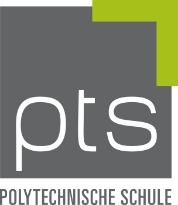 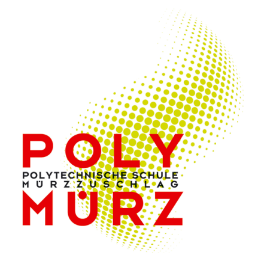 Roseggergasse 2, 8680 Mürzzuschlag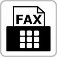 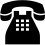         03852 2555 780/781         03852 2555 789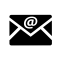         ps.muerzzuschlag@gmx.at         www.polymuerz.atA n m e l d u n gzum Besuch der Polytechnischen Schule MürzzuschlagIch melde meine Tochter/ meinen Sohn für das Schuljahr _________________ zur Aufnahme in die Polytechnische Schule Mürzzuschlag an.FAMILIENNAME __________________________________ VORNAME _______________________geboren am _______________________________ in ______________________________________Staatsbürgerschaft __________________ Religion ______________ Muttersprache ______________Adresse der Schülerin/ des Schülers ____________________________________________________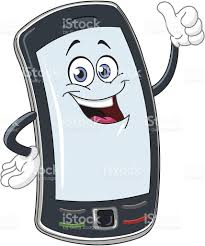 PLZ _________ Ort ___________________________           Schüler/in ________________________Berufswunsch ___________________________ Sozialversicherungsnummer ___________________Fachbereich ankreuzen (Erklärung siehe Rückseite)O Cluster Technik (o Fachbereich Metall, o Fachbereich Elektro, o Fachbereich Holz)O Cluster Dienstleistung (o Fachbereich Handel und Büro, o Fachbereich Gesundheit,      Schönheit und Soziales)Die Schülerin/ der Schüler besuchte zuletzt die __________ - Klasse der __________________________________________________________ - Schule in _____________________________________SPF in den Gegenständen: ___________________________________________________________Interesse an „Lehre mit Matura“ (Vorbereitungsstufe)			o ja		o neinName des/ der Erziehungsberechtigten:__________________________________________________________________________________Adresse: _____________________________________ PLZ _______ Ort _______________________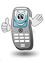 Erziehungsberechtigte: 	_________________________________________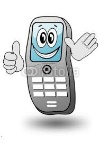 Erziehungsberechtigter: 	_______________________________________________________________________                 ___________________________________________Ort, Datum                                                            Unterschrift des/der Erziehungsberechtigten       Der Anmeldung sind angeschlossen:1. Kopie des letztes Jahreszeugnisses2. Kopie der Schulnachricht des laufenden 1. Semesters3. Meldezettel4. Kopie des Staatsbürgerschaftsnachweises bzw. des Reisepasses621024 Polytechnische Schule Mürzzuschlag, Roseggergasse 2, 8680 Mürzzuschlag                                        Tel.: 03852 780/781, Fax: 03852 2555 789, E-Mail: ps.muerzzuschlag@gmx.at, www.polymuerz.atWAHLPFLICHTFÄCHER IM POLY MÜRZName der/s Schülerin/s (in Blockschrift): ..................................................................................................Angebotene Interessensgruppen:CLUSTER TECHNIK (Metall - Elektro – Holz)CLUSTER DIENSTLEISTUNGEN (Handel und Büro – Gesundheit, Schönheit und Soziales)Eine Gruppe kommt nur zustande, wenn genügend Anmeldungen vorhanden sind.ElternbesprechungDie erste Elternbesprechung im NEUEN Schuljahr findet immer am 2. Schultag, Dienstag,um 8.00 Uhr (Ende: ca. 12.30 Uhr) statt (heuer: im Stadtsaal Mürzzuschlag!!!).Tagesordnung:			 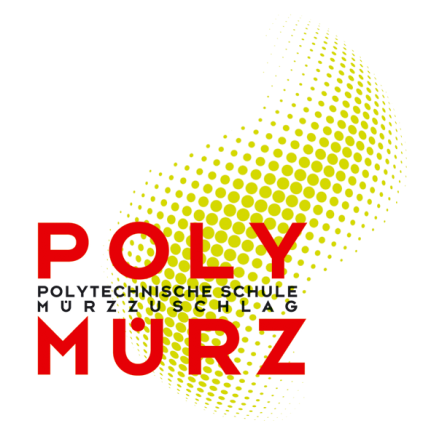 Lehrplan der PTS Schule, Leistungs- u. InteressensgruppenVerhaltensvereinbarung, Schulbesuch, SchülerfreifahrtenSchulgemeinschaftsausschussPräventionVorstellung im Bezirk ansässiger Firmen, LehrstellenangeboteAnliegen der ElternWir laden Sie zu dieser Elternbesprechung sehr herzlich ein. Claudia Hirschmann und ihr LehrerteamAngewandte Informatik1Naturwissenschaftliche Grundlagen2Technisches Zeichnen2Fachkunde2Fachpraxis5Angewandte Informatik                              2Betriebswirtschaftliche Grundlagen       2Buchführung und Wirtschaftsrechnen                               3Fachkunde                         1Fachpraxis                 4